Приложение 1. Техническое заданиеТЕХНИЧЕСКОЕ ЗАДАНИЕна поставку напольного покрытия для спортивного залаПредмет договора: поставка напольного покрытия для спортивного залаОсновные технические и функциональные характеристики Товара:Транспортные расходы: поставка Товара осуществляется силами и за счет Поставщика или указанного им перевозчика на склад Покупателя, находящийся по адресу: г. Москва, г. Щербинка, ул. Первомайская, д. 6 (место поставки). Стоимость доставки входит в стоимость Товара.Место (адрес) поставки: г. Москва, г. Щербинка, ул. Первомайская, д. 6.Условия и сроки (период, график) поставки Товара: Срок поставки Товара: в течение 10 (десяти) календарных дней с даты заключения договора.Форма, сроки и порядок оплаты: Оплата Товара производится Покупателем в безналичной форме путем перечисления денежных средств на расчетный счет Поставщика в следующем порядке:авансовый платеж Поставщику в размере 50% (пятидесяти процентов) от стоимости Товара в течение 5 (пяти) рабочих дней с момента подписания договора;окончательный расчет в размере 50% (пятидесяти процентов) в течение 10 (десяти) рабочих дней с даты поставки Товара на склад Покупателя.Обязательные (минимальные) требования к поставляемому Товару, его маркировке, качеству, безопасности и упаковке:Весь поставляемый Товар должен быть новым (товаром, который не был в употреблении, не утратил своих потребительских свойств).Весь поставляемый Товар должен соответствовать требованиям, установленным ГОСТам, техническим условиям.Поставляемый Товар должен соответствовать требованиям качества и безопасности товаров в соответствии с действующими стандартами, утвержденными в отношении данного вида Товара и подтверждаться соответствующими документами, оформленными в соответствии с действующим законодательством Российской Федерации.Тара и упаковка Товара должны обеспечивать сохранность Товара в процессе его транспортировки проведения погрузо-разгрузочных работ и хранения.Требования к безопасности: Поставщик должен гарантировать безопасность товара для жизни, здоровья, имущества Покупателя и окружающей среды при обычных условиях его использования, хранения, транспортировки и утилизации.Гарантийный срок:Гарантийный срок – период времени, в течение которого Поставщик обязуется проводить ремонт/замену поставленного Товара в случае его отказов (выявление несоответствия характеристик поставленного товара техническим требованиям настоящего документа в ходе его эксплуатации при условии соблюдения Покупателем правил эксплуатации, определённых производителем Товара).Гарантийные обязательства производителя должны распространяться на все поставляемые Товары.Гарантийный срок на поставляемый Товар составляет не менее 12 (двенадцати) месяцев с даты поставки Товара.Началом Гарантийного периода считается дата подписания Акта сдачи-приемки поставленной продукции.Если в течение Гарантийного периода будет выявлено, что Товары, на которые распространяется Гарантия в соответствии с требованиями настоящего Раздела, не соответствуют указанным требованиям, Поставщик обязан предпринять меры по устранению нарушений. Устранение нарушений должно быть завершено силами Поставщика в срок, не превышающий 30 (тридцати) календарных дней после получения от Покупателя уведомления о неисправности.Работы по гарантийному обслуживанию Товаров не должны оказывать влияние на объемы гарантийных обязательств производителя и Поставщика Товаров.По объёму предоставления гарантии качества Поставщик должен гарантировать, что своими силами и за свой счёт без какого-либо возмещения своих затрат со стороны Покупателя:заменит или отремонтирует неисправное оборудование при условии, если отказ не вызван нарушением условий эксплуатации оборудования, регламентированных его производителем. При выявлении отказа поставленного оборудования или его компонентов Покупатель (или осуществляющая сопровождение оборудования подрядная организация) информирует Поставщика в письменной форме о возникших неисправностях. Поставщик в течение не более 3 (трёх) рабочих дней исследует сложившуюся ситуацию и согласует с Покупателем дальнейшие совместные действия по замене или ремонту неисправного оборудования.в течение не более 45 (сорока пяти) рабочих дней с момента получения обращения Покупателя о возникшей неисправности либо предоставит Покупателю со своего склада исправное оборудование (компоненты оборудования), либо починит неисправное оборудование на месте его эксплуатации (в том случае, если производитель оборудования не допускает самостоятельного устранения неисправности Покупателем). Ремонт оборудования в случае замены должен производиться за счёт Поставщика.В случае невозможности восстановления работоспособности неисправного Товара в вышеуказанные сроки, Поставщик должен предоставить на время восстановления работоспособности аналогичный по функциональным характеристикам Товар, в том числе провести работы по его установке и настройкеТребования к сопроводительной документации на поставляемый Товар:Поставщик предоставляет Покупателю с каждой партией Товара следующие относящиеся к Товару документы:ТОРГ-12 либо УПД;счет-фактура (при условии поставки Товара по товарной накладной по форме ТОРГ-12);счет на оплату со ссылкой на реквизиты Договора;техническая документация на Товар (технический паспорт, инструкцию по эксплуатации на русском языке и иную предусмотренную предприятием-изготовителем документацию);документ, удостоверяющий качество продукции, выданный предприятием-изготовителем: сертификат качества, паспорт качества (оригинал или копия, заверенная подписью уполномоченного представителя Поставщика и печатью);сертификат соответствия для продукции, подлежащей обязательной сертификации (копия, заверенная в соответствии с требованиями решения коллегии евразийской экономической комиссии от 25 декабря 2012 года N 293 «О единых формах сертификата соответствия и декларации о соответствии требованиям технических регламентов Евразийского экономического союза и правилах их оформления»);документы, подтверждающие факт завершения прохождения таможенной процедуры выпуска Товара для внутреннего потребления (по запросу Покупателя в случае поставки импортного Товара).№ п/пНаименование Основные технические и функциональные характеристики (потребительские свойства) товара и услугЕд.изм.Количество1Модульное напольное покрытиеТип замка: Т-образный замок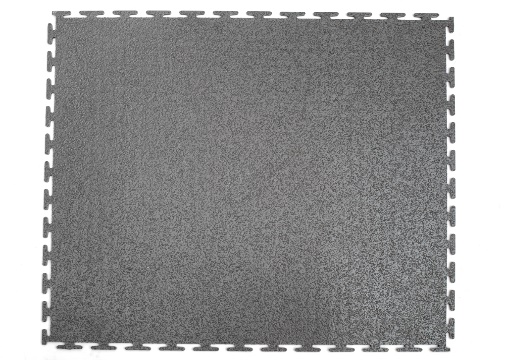 Размер модулей: 500х500ммВысота модулей —7 мм Материал изготовления: поливинилхлорид Цвет: серыйПлотность материала: 1.3 – 1.4 г/куб.см. Жесткость: 92-94 ед. Sh. A. Абразивная устойчивость: 80 мкм Удельное объемное электрическое сопротивление: 3х1011Ом·см Температурный коэффициент линейного расширения: 50·10-6 0С-1 Истираемость: 300 мм3 Ударопрочность: без повреждения Модуль упругости: 7-10 МПа Относительное удлинение до разрыва: 210%  В основе модульных покрытий положен принцип пазлов — плитки соединяются между собой с помощью T-образных креплений. Этот вид креплений является наиболее надежным и соответствует европейским стандартам. Прочность и стойкость к различного рода нагрузкам. Простота и легкость монтажа. Покрытия монтируются по принципу пазла. Возможность демонтажа и переноса. В любой момент покрытия можно демонтировать, перенести в другое помещение и смонтировать вновь. Если возникнет необходимость ремонта, то достаточно заменить только поврежденный модуль, а не менять все покрытие целикомм2610